当麻町の給与・定員管理等について（令和５年度）１　総括（１）人件費の状況（普通会計決算）（２）職員給与費の状況（普通会計決算）（注）１　職員手当には退職手当を含まない。　　　２　職員数は令和４年４月１日現在の人数である。　　　３　給与費については、再任用短時間勤務職員の給与費が含まれており、職員数には当該職員を含まない。（３）ラスパイレス指数の状況（注）１　ラスパイレス指数とは、全地方公共団体の一般行政職の給料月額を同一の基準で比較するため、国の職員数（構成）を用いて、学歴や経験年数の差による影響を補正し、国の行政職俸給表（一）適用職員の俸給月額を１００として計算した指数。　　　２　（　）書きの数値は、地域手当補正後ラスパイレス指数を指す。地域手当補正後ラスパイレス指数とは、地域手当を加味した地域における国家公務員と地方公務員の給与水準を比較するため、地域手当の支給率を用いて補正したラスパイレス指数。（補正前のラスパイレス指数×（１＋当該団体の地域手当支給率）／（１＋国の指定基準に基づく地域手当支給率）により算出。）　　　３　類似団体平均とは、人口規模、産業構造が類似している団体のラスパイレス指数を単純平均したものである。（４）給与制度の総合的見直しの実施状況について　①給料表の見直し　　〔実施〕　　　実施内容（平均引下げ率、実施時期、経過措置の有無等具体的な内容）　②地域手当の見直し　　令和４年４月１日より国基準３％に対し、当町においても３％を支給　③その他の見直し内容　２　職員の平均給与月額、初任給の状況（１）職員の平均年齢、平均給料月額及び平均給与月額の状況（令和５年４月１日現在）①　一般行政職（注）１　「平均給料月額」とは、令和５年４月１日現在における職員の基本給の平均である。　　　２　「平均給与月額」とは、給料月額と毎月支払われる扶養手当、住居手当、時間外勤務手当などすべての諸手当を合計したものであり、地方公務員給与実態調査において明らかにされているものである。　　　　　また、「平均給与月額（国比較ベース）」は、比較のため国家公務員と同じベース（＝時間外勤務手当等を除いたもの）で算出している。（２）職員の初任給の状況（令和５年４月１日現在）（３）職員の経験年数別・学歴別平均給料月額の状況（令和５年４月１日現在）３　一般行政職の級別職員数等の状況（１）一般行政職の級別職員数及び給料表の状況（令和５年４月１日現在）（注）１　当麻町職員の給与に関する条例に基づく給料表の級区分による職員数である。　　　２　標準的な職務内容とは、それぞれの級に該当する代表的な職務である。（２） 国との給料表カーブ比較表（行政職（一））（令和５年４月１日現在）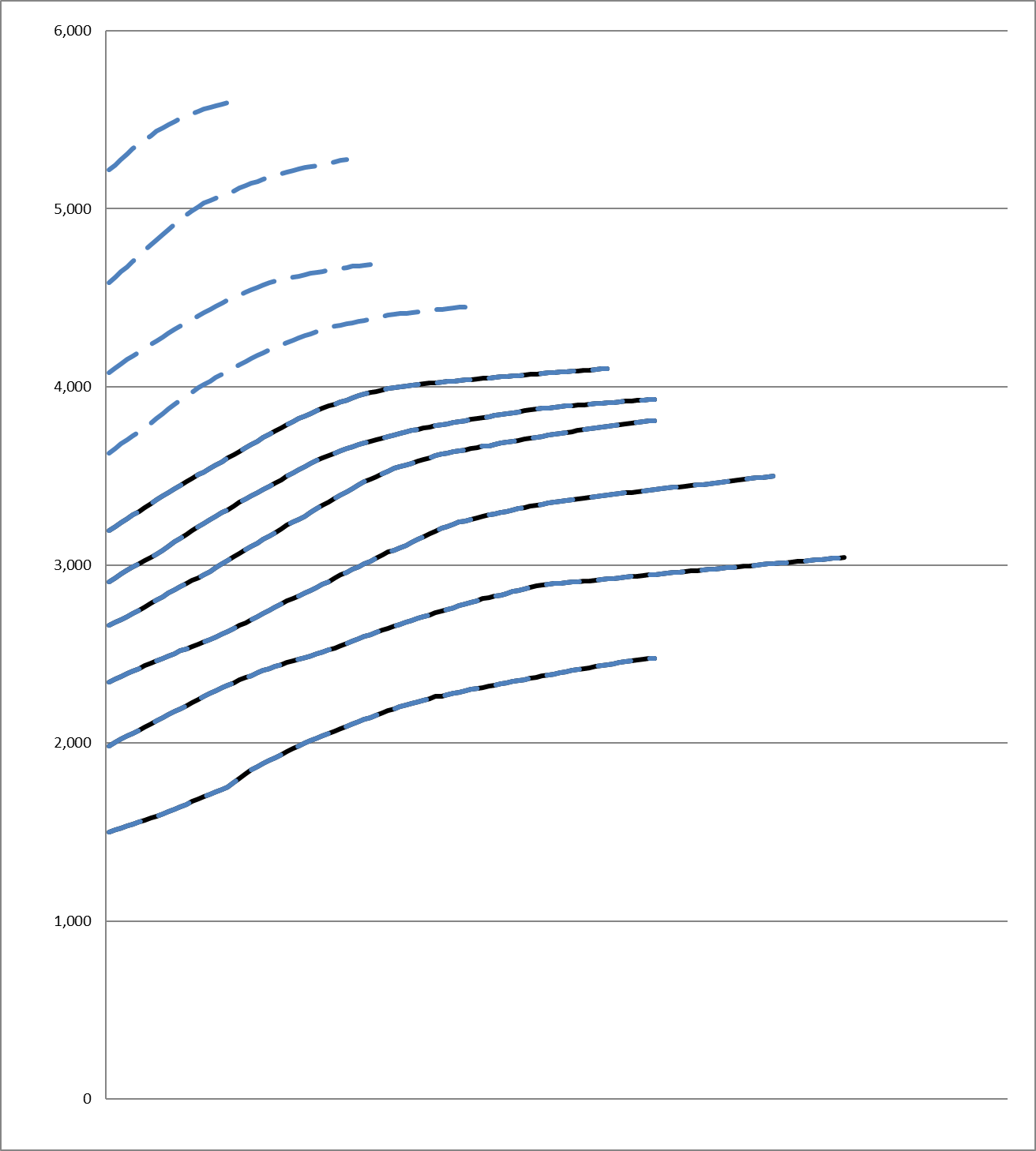 （３）昇給への人事評価の活用状況（当麻町）４　職員の手当の状況（１）期末手当・勤勉手当（注）（　　）内は、再任用職員に係る支給割合である。　　〇勤勉手当への人事評価の活用状況（当麻町）（２）退職手当（令和５年４月１日現在）（注）退職手当の１人当たりの平均支給額は、令和２年度に退職した職員に支給された平均額である。（３）地域手当（令和５年４月１日現在）令和４年４月１日より支給（４）特殊勤務手当（令和５年４月１日現在）（５）時間外勤務手当（普通会計決算）　（注）　職員１人当たり平均支給額を算出する際の職員数は、「支給実績（○年度決算）」と同じ年度の４月１日現在の総職員数（管理職員を除く）であり、再任用短時間勤務職員を含む。（６）その他の手当（令和５年４月１日現在）※扶養親族たる子のうち、満15歳に達する日の以後の最初の4月1日から、満22歳に達する日以降の最初の3月31日までの間５　特別職の報酬等の状況（令和５年４月１日現在）（注）１　退職手当の「１期の手当額」は、４月１日現在の給料月額及び支給割合に基づき、１期（４年＝４８月）勤めた場合における退職手当の見込額である。６　職員数の状況（１）部門別職員数の状況と主な増減理由（各年４月１日現在）　　　　　　　　　　　　　　　　　　　　　　　　（単位：人）（注）１　職員数は一般職に属する職員数である。（注）２　〔　　〕内は条例定数の合計である。（２）年齢別職員構成の状況（令和５年４月１日現在）（単位：人） (3) 職員数の推移（単位：人・％）（注）１　各年における定員管理調査において報告した部門別職員数。　　　２　合併した団体にあっては、合併前の年については合併前の旧団体の合計職員数。７　公営企業職員の状況（１）水道事業①　職員給与費の状況ア　決算　（注）１　職員手当には退職手当を含まない。　　　　２　職員数は令和５年３月３１日現在の人数である。イ　特記事項　　なし②　職員の基本給、平均月収額及び平均年齢の状況（令和５年４月１日現在）（注）　平均月収額には、期末・勤勉手当等を含む。　③　職員手当の状況ア　期末手当・勤勉手当　（注）（　　）内は、再任用職員に係る支給割合である。イ　退職手当（令和５年４月１日現在）　　（注）退職手当の１人当たり平均支給額は、令和４年度に退職した職員に支給された平均額である。ウ　時間外勤務手当（注）１　時間外勤務手当には、休日勤務手当を含む。２　職員１人当たり平均支給額を算出する際の職員数は、「支給実績（○年度決算）」と同じ年度の４月１日現在の総職員数（管理職員を除く）であり、再任用短時間勤務職員を含む。エ　その他の手当扶養親族たる子のうち、満15歳に達する日の以後の最初の4月1日から、満22歳に達する日以降の最初の3月31日までの間区分住民基本台帳人口（令和５.1.1）歳出額Ａ実質収支人件費Ｂ人件費率Ｂ／Ａ（参　考）３年度の人件費率４年度人6,174千円7,189,505千円200,656千円872,179％12.1％12.7区分職員数給　　　与　　　費給　　　与　　　費給　　　与　　　費給　　　与　　　費1人当たり給与費　Ｂ／Ａ（参考）類似団体平均１人当たり給与費区分Ａ給料職員手当期末･勤勉手当合計　Ｂ1人当たり給与費　Ｂ／Ａ（参考）類似団体平均１人当たり給与費４年度人96千円322,053千円54,978千円125,093千円502,124千円5,230千円5,523【概要】国の給与制度の総合的見直しにおいては、俸給表の水準の平均２％の引下げ及び地域手当の支給割合の見直し等に取り組むとされている。（給料表の改定時期）平成２７年４月１日（内容）一般行政職の給料表について、国の見直し内容を踏まえ、平均２％引下げ。激変緩和のため、３年間（平成３０年３月３１日まで）の経過措置（現給補償）を実施。管理職員特別勤務手当について、国と同様に見直しを実施区　分平均年齢平均給料月額平均給与月額平均給与月額（国比較ベース）当麻町40.0歳285,494円327,259円317,296円北海道42.8歳317,306円387,419円360,085円国42.4歳322,487円―404,015円類似団体41.2歳299,802円357,065円328,615円当麻町北海道国一般行政職大学卒196,200円196,200円196,200円一般行政職高校卒166,600円166,600円166,600円経験年数10～14年経験年数20～24年経験年数25～29年経験年数30～34年一般行政職大学卒278,160円319,900円391,000円－一般行政職高校卒232,160円334,233円368,016円387,268円区分標準的な職務内容職員数構成比１号級の　給料月額最高号給の給料月額６級会計管理者・課長・事務長・事務局長14　人18.19　％323,100円411,300円５級課長補佐・次長・主幹・幼稚園園長・教頭・専門監・防災監・統括保健師9　人11.69　％295,400円394,000円４級係長・保健師長・看護師長の職務・専門員の職務・指導教諭12　人15.58　％271,600円382,000円３級主査・主査教諭12　人15.58　％240,900円351,000円２級主任・主任教諭12　人15.58　％208,000円305,200円１級主事・技師18　人23.38　％162,100円249,400円令和５年４月２日から令和６年４月１日までにおける運用令和５年４月２日から令和６年４月１日までにおける運用管理職員管理職員一般職員一般職員イ　人事評価を活用しているイ　人事評価を活用している　活用している昇給区分昇給可能な区分昇給実績がある区分昇給可能な区分昇給実績がある区分　　上位､標準､下位の区分　　上位、標準の区分　　標準、下位の区分　　標準の区分のみ（一律）ロ　人事評価を活用していないロ　人事評価を活用していない〇〇〇〇　活用予定時期令和６年４月以降令和６年４月以降令和６年４月以降令和６年４月以降当　　麻　　町北　　海　　道国１人当たり平均支給額（令和４年度）1,316千円１人当たり平均支給額（令和４年度）1,627千円―（令和４年度支給割合）期末手当　　　　勤勉手当2.40　月分　　　2.00　月分（1.35）月分　　（0.95）月分（令和４年度支給割合）期末手当　　　　勤勉手当2.40　月分　　　2.00　月分（1.35）月分　　（0.95）月分（令和４年度支給割合）期末手当　　　　勤勉手当2.40　月分　　　2.00　月分（1.35）月分　　（0.95）月分（加算措置の状況）職制上の段階、職務の級等による加算措置・役職段階別加算　　５～１５％・管理職加算　　　　なし（加算措置の状況）職制上の段階、職務の級等による加算措置・役職加算　　　　５～２０％・管理職加算　　　１０～２５％（加算措置の状況）職制上の段階、職務の級等による加算措置・役職加算　　　　５～２０％・管理職加算　　　１０～２５％　令和５年度中における運用　令和５年度中における運用管理職員管理職員一般職員一般職員イ　人事評価を活用しているイ　人事評価を活用している　活用している成績率支給可能な成績率支給実績がある成績率支給可能な成績率支給実績がある成績率　　上位､標準､下位の成績率　　上位、標準の成績率　　標準、下位の成績率　　標準の成績率のみ（一律）ロ　人事評価を活用していないロ　人事評価を活用していない〇〇〇〇　活用予定時期令和６年４月以降令和６年４月以降令和６年４月以降令和６年４月以降当　　麻　　町国勤続年数　　　　　 自己都合　　　応募認定・定年勤続２０年　　　　　  19.6695月分　　　24.586875月分勤続２５年　　　　　  28.0395月分　　　33.27075月分勤続３５年　　　　　  39.7575月分　　　47.709月分最高限度額　　　　　  47.7090月分　　　47.709月分その他の加算措置　　定年前早期退職特例措置（2～45％加算）1人当たり平均支給額　 17,066千円　　　　 ― 千円勤続年数　　　　　 自己都合　　　応募認定・定年勤続２０年　　　　　 19.6695月分　　　24.586875月分勤続２５年　　　　　 28.0395月分　　　33.27075月分勤続３５年　　　　　 39.7575月分　　　47.709月分最高限度額　　　　　 47.7090月分　　　47.709月分その他の加算措置　　定年前早期退職特例措置（2～45％加算）　支給対象地域支給率支給対象職員数国の制度（支給率）札幌市３.０％１人３.０％支給実績（令和４年度決算）支給実績（令和４年度決算）0円0円支給職員１人当たりの平均支給年額（令和４年度決算）支給職員１人当たりの平均支給年額（令和４年度決算）0円0円職員全体に占める手当支給職員の割合（令和４年度）職員全体に占める手当支給職員の割合（令和４年度）0.0％0.0％手当の種類（手当数）手当の種類（手当数）１種類１種類手当の名称主な支給対象職員主な支給対象業務左記職員に対する支給単価研究手当診療所長（医師）公衆衛生の向上のため必要な研究調査に従事したとき月額410,000円支給実績（令和３年度）12,263,403円支給職員１人当たりの平均支給年額（令和３年度）180,344円支給実績（令和４年度）17,592,564円支給職員１人当たりの平均支給年額（令和４年度）266,554円手当名内容及び支給単価国の制度との異同支給実績(令和４年度決算)支給1人当たり平均支給年額(令和４年度決算)扶養手当・扶養親族　　　　　　　　　6,500円/人・子　　　　　　　　　　　 10,000円※特定期間にある子　　　1人5,000円加算同じ8,767,586円265,684円住居手当・借家の場合（家賃が月額12,000円を超えるものに限る）家賃の金額に応じて27,000円を上限に支給（町外に居住する職員は上限21,500円）・自己所有住宅の場合（町内に建築された住宅に限る）7,000円異なる借家の場合の上限額（国28,000円）自己所有住宅の場合（国支給なし）9,411,800円162,272円通勤手当片道2km以上の距離の場合（交通機関又は自動車等の利用に限る）定額2,000円異なる国では交通機関利用の場合、運賃相当額を支給国では自動車等利用の場合、距離に応じて支給420,000円22,105円管理職手当課長職等　　　定額　42,000円　　　　　　課長補佐職等　定額　34,000円主幹等　　　　定額　28,000円異なる国では管理又は監督の地位にある官職の区分に応じた固定額を支給11,212,000円415,259円管理職特別勤務手当管理職員が臨時又は緊急の必要、公務の運営の必要により週休日等に勤務した場合課長職等　　　8,000円/回課長補佐等　　6,000円/回６時間超の場合は150/100を乗じて得た額異なる国とは対象となる官職の区分が異なる0円0円寒冷地手当毎年１１月～翌年３月までの間に支給世帯主である職員扶養親族がある職員　　26,380円扶養親族のない職員　　14,580円その他の職員　　　　　10,340円同じ7,575,000円83,242円区　　　分区　　　分報　　酬　　月　　額　　等報　　酬　　月　　額　　等給料（参考）類似団体における最高額／最低額給料町長副町長750,000円　595,000円　860,000円／518,500円700,000円／456,000円報酬議長副議長議員250,000円　195,000円　170,000円　400,000円／230,000円314,000円／182,000円290,000円／165,000円期末手当町長副町長（令和４年度支給割合）4.40月分（役職段階別加算15％）（令和４年度支給割合）4.40月分（役職段階別加算15％）期末手当議長副議長議員（令和４年度支給割合）4.40月分（役職段階別加算15％）（令和４年度支給割合）4.40月分（役職段階別加算15％）退職手当（算定方法）　　　　　　　　　　　　　　　（1期の手当額）　　　（支給時期）（算定方法）　　　　　　　　　　　　　　　（1期の手当額）　　　（支給時期）退職手当町長副町長退職時の給料月額×支給割合×勤続期間　　　　15,378,000円　　　　任期満了時退職時の給料月額×支給割合×勤続期間　　　　 7,696,920円　　　　任期満了時退職時の給料月額×支給割合×勤続期間　　　　15,378,000円　　　　任期満了時退職時の給料月額×支給割合×勤続期間　　　　 7,696,920円　　　　任期満了時退職手当備考区分部門区分部門区分部門職　員　数職　員　数対前年増減数主な増減理由区分部門区分部門区分部門令和４年令和５年対前年増減数主な増減理由普通会計部門一般行政部門議会総務税務労働農林水産商工土木民生衛生22761046135228611561441111△1人事異動による増人事異動による増人事異動による増人事異動による増人事異動による減普通会計部門一般行政部門計73763<参考>人口1万人当たり職員数　123.10　人（類似団体の人口1万人当たりの職員数　141.38　人）普通会計部門教育部門教育部門1919普通会計部門消防部門消防部門00普通会計部門小　計小　計92953<参考>人口1万人当たり職員数　153.87　人（類似団体の人口1万人当たりの職員数　168.75　人）会計部門公営企業等水道下水道その他水道下水道その他311731181人事異動による増会計部門公営企業等小　計小　計21221合　　計合　　計合　　計1131174<参考>人口1万人当たり職員数　189.50　人合　　計合　　計合　　計〔138〕〔138〕〔　0〕<参考>人口1万人当たり職員数　189.50　人区　分20歳未満20歳～23歳24歳～27歳28歳～31歳32歳～35歳36歳～39歳40歳～43歳44歳～47歳48歳～51歳52歳～55歳56歳～59歳60歳以上計職員数31015177851320469117年　　度部 門 別平成30年令和元年令和２年令和３年令和４年令和５年過去５年間の増減数（率）一般行政7172747973765(  7.0％)教育1819181919191( 5.6％)消防 ( 　  ％)普通会計計8991929892956(  6.7％)公営企業等会計計2121192021221(　4.8％)総合計1101121111181131177(  6.4％)区分総費用Ａ純損益又は実質収支職員給与費Ｂ総費用に占める職員給与費比率Ｂ／Ａ（参考）３年度の総費用に占める職員給与費比率４年度千円204,531千円△9,409千円17,150％8.4％8.8区分職員数Ａ給　　　与　　　費給　　　与　　　費給　　　与　　　費給　　　与　　　費1人当たり給与費(B/A)区分職員数Ａ給　料職員手当期末・勤勉手当合 計 Ｂ1人当たり給与費(B/A)４年度人3千円8,348千円1,061千円2,533千円11,942千円3,980区　分平均年齢基本給平均月収額当麻町38.6歳244,166円332,283円団体平均45.7歳335,310円500,619円当麻町当麻町（一般行政職）１人当たり平均支給額（令和４年度）844千円１人当たり平均支給額（令和４年度）1,316千円（令和４年度支給割合）期末手当　　　　勤勉手当2.40　月分　　　2.00　月分（1.35）月分　　（0.95）月分（令和４年度支給割合）期末手当　　　　勤勉手当2.40　月分　　　2.00　月分（1.35）月分　　（0.95）月分（加算措置の状況）職制上の段階、職務の級等による加算措置・役職段階別加算　　５～１５％・管理職加算　　　　なし（加算措置の状況）職制上の段階、職務の級等による加算措置・役職段階別加算　　５～１５％・管理職加算　　　　なし当　　麻　　町当麻町（一般行政職）勤続年数　　　　　 自己都合　　　応募認定・定年勤続２０年　　　　　  19.6695月分　　　24.586875月分勤続２５年　　　　　  28.0395月分　　　33.27075月分勤続３５年　　　　　  39.7575月分　　　47.709月分最高限度額　　　　　  47.7090月分　　　47.709月分その他の加算措置　　定年前早期退職特例措置（2～45％加算）1人当たり平均支給額　 　　0千円　　　　 　0千円勤続年数　　　　　 自己都合　　　応募認定・定年勤続２０年　　　　　  19.6695月分　　　24.586875月分勤続２５年　　　　　  28.0395月分　　　33.27075月分勤続３５年　　　　　  39.7575月分　　　47.709月分最高限度額　　　　　  47.7090月分　　　47.709月分その他の加算措置　　定年前早期退職特例措置（2～45％加算）1人当たり平均支給額　 17,066千円　 　　　 0千円支給実績（令和３年度）496,318円支給職員１人当たりの平均支給年額（令和３年度）165,439円支給実績（令和４年度）412,509円支給職員１人当たりの平均支給年額（令和４年度）137,503円手当名内容及び支給単価国の制度との異同支給実績(令和４年度決算)支給1人当たり平均支給年額(令和４年度決算)扶養手当・扶養親族　　　　　　　　　6,500円/人・子　　　　　　　　　　　 10,000円※特定期間にある子　　　1人5,000円加算同じ0円0円住居手当・借家の場合（家賃が月額12,000円を超えるものに限る）家賃の金額に応じて27,000円を上限に支給（町外に居住する職員は上限21,500円）・自己所有住宅の場合（町内に建築された住宅に限る）7,000円異なる借家の場合の上限額（国28,000円）自己所有住宅の場合（国支給なし）498,000円249,000円通勤手当片道2km以上の距離の場合（交通機関又は自動車等の利用に限る）定額2,000円異なる国では交通機関利用の場合、運賃相当額を支給国では自動車等利用の場合、距離に応じて支給24,000円24,000円管理職手当課長職等　　　定額　42,000円　　　　　　課長補佐職等　定額　34,000円主幹等　　　　定額　28,000円異なる国では管理又は監督の地位にある官職の区分に応じた固定額を支給0円0円管理職特別勤務手当管理職員が臨時又は緊急の必要、公務の運営の必要により週休日等に勤務した場合課長職等　　　8,000円/回課長補佐等　　6,000円/回６時間超の場合は150/100を乗じて得た額異なる国とは対象となる官職の区分が異なる0円0円寒冷地手当毎年１１月～翌年３月までの間に支給世帯主である職員扶養親族がある職員　　26,380円扶養親族のない職員　　14,580円その他の職員　　　　　10,340円同じ145,800円48,600円